Група: Середня АВихователі: Зубик А.Г., Гуменюк Т.В.Дата: 18.05.2020- 22.05.2020Тема тижня: “Збереження навколишнього середовища”Мета: розвивати мовлення, уяву; підвести до розуміння необхідності охорони довкілля; вміння робити прості висновки, міркувати; виховувати дбайливе ставлення до природиЗавданняПрочитайте дитині казку “Марійка, звірята та сміття”Перейдіть за посиланням ( розділ 4)http://aprei.com.ua/wp-content/uploads/2018/04/%D0%9A%D0%BD%D0%B8%D0%B3%D0%B0_%D0%A1%D0%BA%D0%B0%D0%B7%D0%BA%D0%B8.pdf Вивчіть разом із дитиною вірш Краса природи — справжнє дивоКраса природи — справжнє диво.Все неповторне і живе.Де не поглянь, скрізь так красиво:По небу сонечко пливе,Навколо височіють гори,Між горами дзюрчить вода.А ліс зелений, наче море,І всюди казка ожива!(Надія Красоткіна)Прочитайте дитині та запамятайте 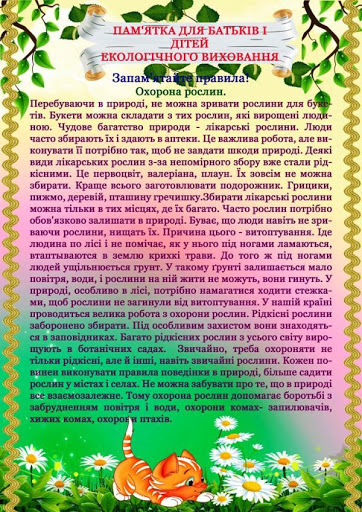 Пальчикова гімнастика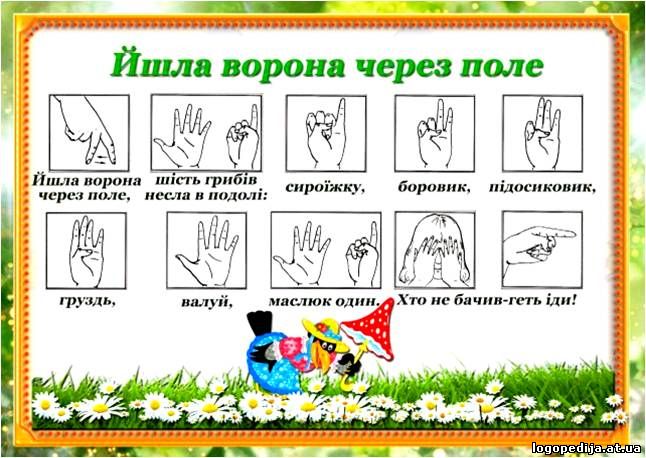 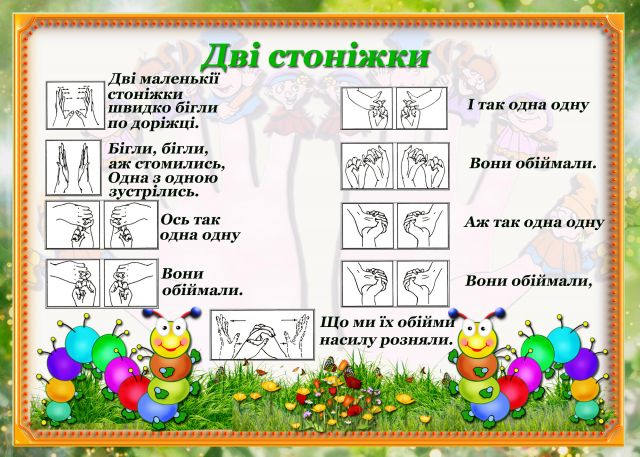 Гра “З якого дерева листочки”На сам перед покажіть дитині та розкажіть які ці дерева, які у них листочки Після того, як ви розповіли про ці дерева, переходьте за посиланням 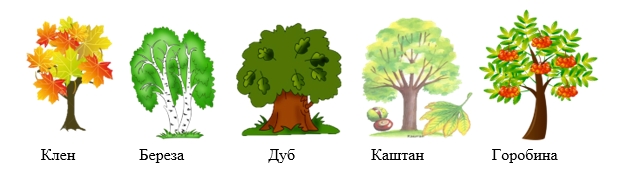 Перейдіть за посиланням https://www.youtube.com/watch?v=UCvhXOrusdw Дидактична гра “Допоможи бджілці порахувати квіти ”Переходьте за посиланням, та рахуйте разом із дитиною квіти https://vseosvita.ua/library/didakticna-gra-dopomozi-bdzilci-porahuvati-kviti-275574.html Малюємо квіти пальчикомПриготуйте: Аркуш паперуФарби Серветки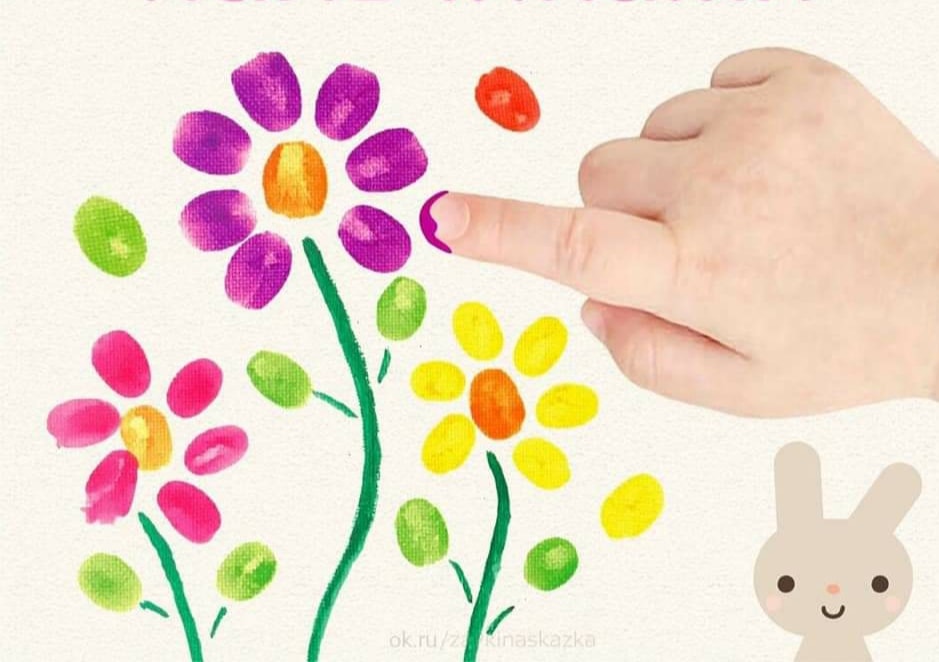 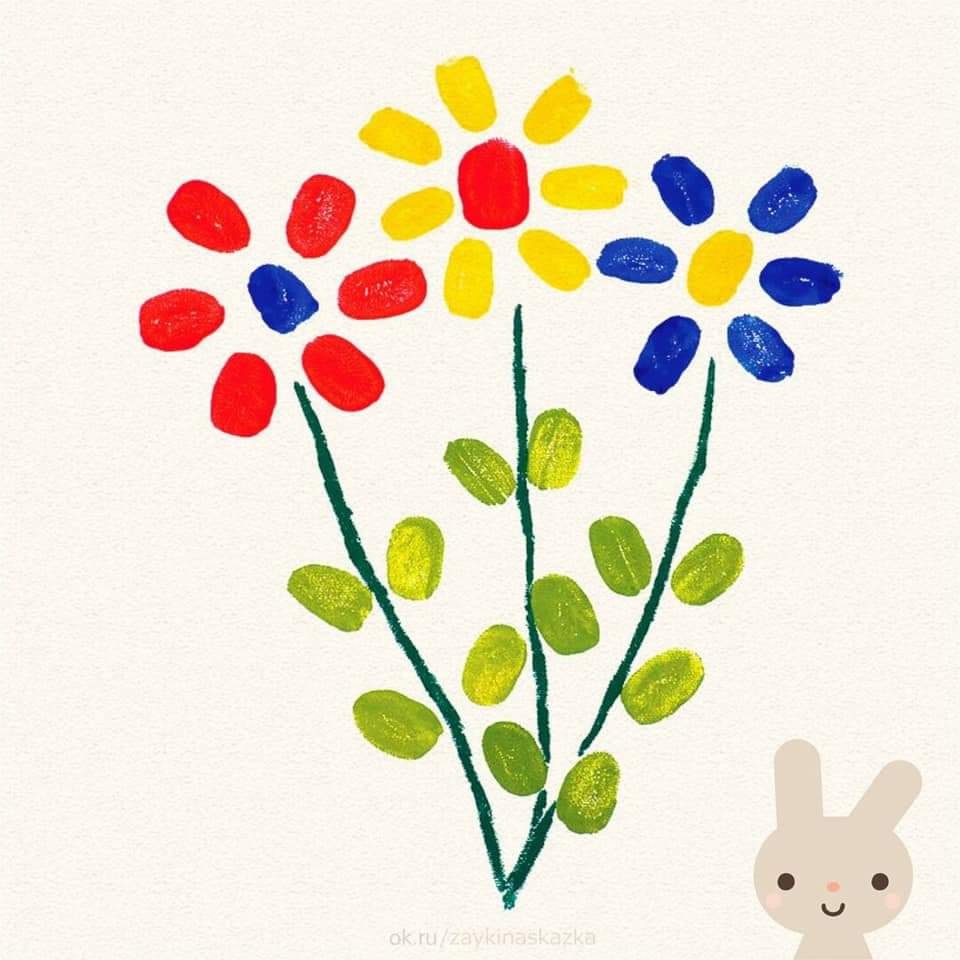 Перегляньте з дитиною відео “Жива та не жива природа”https://www.youtube.com/watch?v=HYLlw7XTd_4 